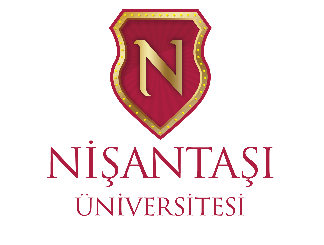 ÖĞRETİM ÜYESİ DIŞINDAKİ ÖĞRETİM ELEMANLARI İÇİN SON DEĞERLENDİRME SONUÇLARINot 1: Yükseköğretim Kurulu'nun "Öğretim Üyesi Dışındaki Öğretim Elemanı Kadrolarına Naklen veya Açıktan Yapılacak Atamalarda Uygulanacak Merkezi Sınav ile Giriş Sınavlarına İlişkin Usul ve Esaslar Hakkında Yönetmelik" hükümleri uyarınca Nişantaşı Üniversitesinde yapılan Araştırma Görevlisi alımına ilişkin değerlendirme sonuçları aşağıdaki listede belirtilmiştir.Not 2: ASİL olarak belirtilen aday/adayların; sayfanın sonunda listelenen evrakları, 14 Ekim 2020 Çarşamba günü mesai bitimine kadar Nişantaşı Üniversitesi Maslak 1453 Kampüsüne şahsen teslim ederek sözleşme imzalaması gerekmektedir. Asil aday/adayların belirtilen günde evraklarını teslim etmemesi veya sözleşme imzalamaması durumunda asil aday/adaylar hakkından feragat etmiş sayılacaktır.Sağlıklı Günler Dileriz.Nişantaşı ÜniversitesiBAŞVURAN ADAYLARİLAN EDİLEN KADRONUNİLAN EDİLEN KADRONUNAkademik Birimi: İktisadi İdari Sosyal Bilimler FakültesiBölüm: TarihResmi Gazete İlan Tarihi: 15.09.2020Resmi Gazete Sayısı: 31245Kadro Unvanı: Öğretim GörevlisiADI SOYADILİSANS 100LÜKLİSANS 100LÜK (%30)ALES PUANIALES PUANI (%30)DİL PUANIDİL PUANI (%10)SINAV NOTUSINAV NOTU (%30)DEĞERLENDİRME SONUÇFatih Yıldız77,8323,34985,8771625,76157,55,75702175.86ASİL